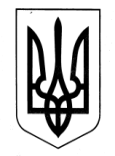 ХАРКІВСЬКА ОБЛАСНА ДЕРЖАВНА АДМІНІСТРАЦІЯДЕПАРТАМЕНТ НАУКИ І ОСВІТИ НАКАЗ01.11.2019					   Харків					   № 292Про участь учнів Харківського державного вищого училища фізичної культури №1 у Кубку України, чемпіонаті України та всеукраїнських змаганнях з велосипедного спорту (крос) Відповідно до Положення про Департамент науки і освіти Харківської обласної державної адміністрації, затвердженого розпорядженням голови обласної державної адміністрації від 16.04.2018 № 284, враховуючи Єдиний календарний план фізкультурно-оздоровчих та спортивних заходів України на  2019 рік, затверджений наказом Міністерства молоді та спорту України від 27.12.2018 № 5790 (зі змінами) та Уточнений план-календар спортивно-масових заходів на 2019 рік Харківського державного вищого училища фізичної культури № 1 станом на 28.10.2019, затверджений заступником директора Департаменту науки і освіти Харківської обласної державної адміністрації – начальником управління освіти і науки, керуючись  статтею  6  Закону  України  «Про місцеві державні адміністрації»,н а к а з у ю:1. РЕКОМЕНДУВАТИ НАЗАРЕНКУ Юрію Вікторовичу, директору Харківського державного вищого училища фізичної культури №1:1.1. Забезпечити участь учнів відділення велоспорту у Кубку України  з велосипедного спорту (крос) в естафеті (чоловіки, жінки), всеукраїнських змаганнях ( юніорки, юніори,  юнаки, дівчата,  мол. юнаки, мол. дівчата), Кубку України ІV етап в індивідуальній груповій гонці (чоловіки, жінки) та чемпіонаті України в  індивідуальній груповій гонці  (юнаки, дівчата,  мол. юнаки, мол. дівчата), всеукраїнських змаганнях (юніори, юніорки) що відбудуться в м. Кременчузі. Термін: 04.11.2019-08.11.2019	1.2. Відрядити до м. Кременчука вчителя з велоспорту Харківського державного вищого училища фізичної культури №1 для супроводження учнів відділення велоспорту.									Термін: 04.11.2019-08.11.20192.  Витрати по відрядженню учнів та супроводжуючої особи, зазначених в пункті 1 цього наказу, здійснити відповідно до кошторису витрат, затвердженого у встановленому порядку. Заступник директора Департаменту			Володимир ІГНАТЬЄВ